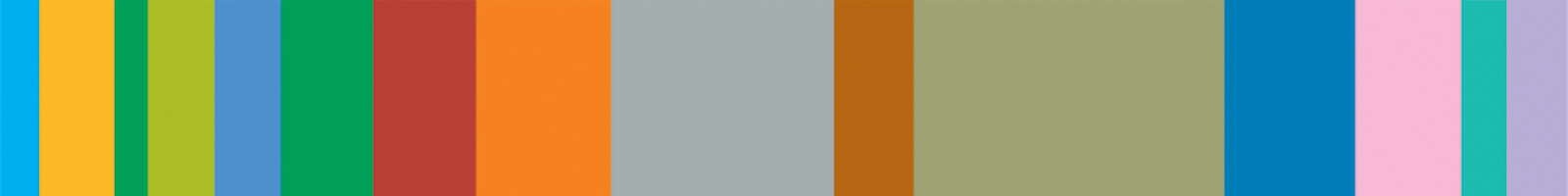 Title: 	Practical First Aid for Gambling Related Harm - Bet you can help now!Description:	The ‘Bet You Can Help’ (BYCH) supports learners to competently implement an early brief intervention with anyone at risk of, or experiencing, gambling harms, and how to signpost to specialist service providers. It seeks to prevent a worsening or escalation of the individual’s gambling harms situation. This is done through a developed understanding of the issue, developing confidence in supporting individuals and ultimately by guiding and signposting people in accessing appropriate specialist services.Objectives: 		Learners will develop their knowledge, skills, understanding and awareness of gambling related harms (GRH).Learners with understand the nature of harmful gambling and gambling-related harms and their impact on health and wellbeing.Learners will know how to provide help and support to an individual at risk of, or affected by, gambling related harms and signpost to appropriate specialist servicesAudience:	This course is for anyone interested in developing their awareness of problem gambling.Courses:Venue: 		Via Microsoft Teams (Link will be sent once enrolled on the course)Facilitator:	Beacon Counselling Trust Price:			No ChargeBooking Info:	For the Bolton Council staff, please book your place via Oracle self-service. All other delegates, please use this link to complete a nomination form. Alternatively scan the QR code below.Cancellation:	To cancel your place, please notify the Learning and Development Team on 01204 337600 or email learninganddevelopment@bolton.gov.uk  You must cancel your place at least 2 weeks prior to the course date, otherwise the following charges will apply- 2 weeks or more – No Charge	1-2 weeks prior -   £25.00The week of the training course Full Cost  Non-attendance Full CostIMPORTANT -If your course is free of charge and you cancel within 2 weeks or do not attend, you will be charged £25.00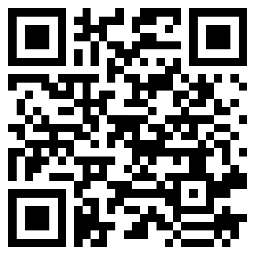 DatesTimes22 June 202314.00pm – 15.30pm21 November 202310.30am – 12.00pm